Приобретение товара «Грант»РГП на ПХВ «Национальный научный центр особо опасных инфекций                                   им. М.Айкимбаева» МЗ РК, объявляет об осуществлении закупа товара «Грант» (далее – Товар) способом сравнения цен в соответствии с Положением к организации закупок товаров, работ и услуг в рамках выполнения государственных заданий и научно-технической программы (Приказ №183 от 20.07.2022 г.).Место поставки: в соответствии с ИНКОТЕРМС 2010 - DDP: г. Алматы, ул. Жахангер, 14.Срок поставки товара: согласно технической спецификации.Условия оплаты: в течение 30 календарных дней, по факту поставки товара.Место приема ценовых предложений: Ценовое предложение потенциальным поставщикам, необходимо предоставить до 12:00 часов 14 сентября 2022 года, по адресу: 050000, г. Алматы, ул. Жахангер, 14, отдел государственных закупок или по электронной почте: Dby-4@nscedi.kz.Дата, время и место вскрытия конвертов с ценовыми предложениями: 12:30 часов «14» сентября 2022 года, по адресу: г. Алматы, ул. Жахангер, 14, отдел ГЗ.Необходимые документы, предоставляемые потенциальными Поставщиками:Заявка потенциального поставщика, изъявившего желание осуществить поставку товара, выполнение работ, оказание услуг должна содержать следующую информацию:Ценовое (коммерческое предложение) на закупаемые товары/работы/услуги с учетом всех налогов и расходов по поставке товара.Техническая спецификация товара с указанием наименования, характеристики, количества и объема поставляемых товаров, выполняемых работ и оказываемых услуг (приложение 2). В случае, если деятельность требует получения разрешения, направления уведомления, то необходимо приложить нотариально засвидетельствованную, либо электронную копию соответствующего разрешения (уведомления), сведения о которых подтверждаются в информационных системах государственных органов.Срок и порядок подписания договора: по результатам подведения итогов закупа договор заключается с победителем закупа в течение 5 рабочих дней.Дополнительная информация: телефон 8/727/2233821, е-mail: Dby-4@nscedi.kz, уполномоченный представитель организатора закупок Муханов Н. К. Приложение 1Перечень закупаемого товараПриложение 2Техническая спецификация Особые условия:- Место поставки: г. Алматы, ул. Жахангер 14;- Срок поставки: в течение 30 календарных дней, по необходимости и заявки Заказчика;- Остаточный срок годности товара на момент поставки – не менее 50% от срока годности указанного производителем;- Предоставить при поставке товара необходимые подтверждающие (регистрационные) документы на товар (по потребности).QAZAQSTAN RESPÝBLIKASY DENSAÝLYQ SAQTAÝ MINISTRLIGINIŃ «MASǴUT AIQYMBAEV ATYNDAǴY  ASA QAÝİPTİ INFEKSIALAR ULTTYQ ǴYLYMI ORTALYǴY» SHARÝASHYLYQ JÚRGIZÝ QUQYǴYNDAǴY RESPÝBLIKALYQ MEMLEKETTIK KÁSIPORNY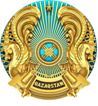 РЕСПУБЛИКАНСКОЕ ГОСУДАРСТВЕННОЕ ПРЕДПРИЯТИЕ НА ПРАВЕ ХОЗЯЙСТВЕННОГО ВЕДЕНИЯ«НАЦИОНАЛЬНЫЙ НАУЧНЫЙ ЦЕНТР ОСОБО ОПАСНЫХ ИНФЕКЦИЙ  ИМЕНИ  МАСГУТА АЙКИМБАЕВА»МИНИСТЕРСТВА ЗДРАВООХРАНЕНИЯ РЕСПУБЛИКИ КАЗАХСТАН№ лотаНаименование препаратов Ед. изм.кол-воцена за ед.Выделенная сумма1Биоклир. Флакон 2,5 л.флакон275 850,00151 700,002Изопреп, раствор для гистологической проводки (БиоВитрум, 06-002/M)литр1044 286,00442 860,003Гематоксилин Карацци (БиоВитрум, 05-001/M)литр135 435,0035 435,004Эозин водно-спиртовой концентрированный, 0,5лфлакон126 970,0026 970,005Окраска по Массону с анилиновым синим (1 упак. = 100 тестов)флакон1113 000,00113 000,006Одноразовые микротомные лезвия S35, 50 шт/упак (Sakura, 4689)упаковка1187 650,00187 650,007Метиленовый синий Леффлера для выявления грамотрицательных бактерий (20-061/L)упаковка155 000,0055 000,008Фуксин основной для определения грамположительных и грамотрицательных бактерий в мазках (20-070/L)упаковка160 320,0060 320,009Контрольная кровь Para 12 Extend 3*2,5 ml (1L, 1N, 1H)упаковка190 652,0090 652,0010Дилюент Изотонический разбавитель 20 л, Драйпак (HTI Diluent 20l, Drypack)канистра148 754,0048 754,0011Ферментативный очиститель 1 лфлакон137 200,00 37 200,00 12Ферментативный Очиститель Концентрат 50 мл, / (HTI Enzymatic Cleaner Concentrate 50 ml)флакон122 700,0022 700,0013Лизирующий Раствор 1 л)/ (HTI Lytic Reagent (1l) HTI MicroCC-20Plusфлакон160 740,0060 740,00№ лотаНаименование препаратов ХарактеристикаЕд. изм.кол-во1БиоклирФлакон 2,5 лфлакон22Изопрепраствор для гистологической проводки (БиоВитрум, 06-002/M)литр103Гематоксилин Карацци БиоВитрум, 05-001/Mлитр14Эозин водно-спиртовой концентрированный, 0,5 лфлакон15Окраска по Массону с анилиновым синим (1 упак. = 100 тестов)флакон16Одноразовые микротомные лезвия S3550 шт/упак (Sakura, 4689)упаковка17Метиленовый синий Леффлера для выявления грамотрицательных бактерий 20-061/Lупаковка18Фуксин основной для определения грамположительных и грамотрицательных бактерий в мазках 20-070/Lупаковка19Контрольная кровь Para 12 Extend 3*2,5 ml, 1L, 1N, 1Hупаковка110Дилюент Изотонический разбавитель, Драйпак 20 л, HTI Diluent 20l, Drypackканистра111Ферментативный очиститель 1 лфлакон112Ферментативный Очиститель Концентрат 50 мл HTI Enzymatic Cleaner Concentrate 50 mlфлакон113Лизирующий Раствор 1 л, HTI Lytic Reagent (1l) HTI MicroCC-20Plusфлакон1